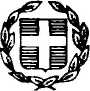 ΘΕΜΑ: Πρόσκληση εκδήλωσης ενδιαφέροντος για την πενθήμερη εκπαιδευτική εκδρομή των μαθητών της Γ΄ Λυκείου του  Γενικού Λυκείου Καστελλίου στην ΠΡΑΓΑ ή τη ΠΡΑΓΑ-ΒΟΥΔΑΠΕΣΤΗ .		Ο Διευθυντής του Γενικού Λυκείου Καστελλίου Πεδιάδας, σύμφωνα με την υπ’ αριθ. 33120/ΓΔ4/ ΦΕΚ 681/Β/6-3-2017 Υ.Α. για τις Εκδρομές-Εκπαιδευτικές Επισκέψεις μαθητών Δημοσίων και Ιδιωτικών σχολείων Δευτεροβάθμιας Εκπαίδευσης εντός και εκτός της χώρας, προκηρύσσει την εκδήλωση ενδιαφέροντος από τα Ταξιδιωτικά Γραφεία για την πραγματοποίηση της πολυήμερης εκπαιδευτικής εκδρομής της Γ΄ τάξης του σχολείου.	Γενικά χαρακτηριστικά της εκδρομήςΗ εκδρομή πρόκειται να πραγματοποιηθεί στο διάστημα μεταξύ  01 Φεβρουαρίου και 07 Μαρτίου 2020. Προβλέπεται να συμμετάσχουν  23 μαθητές  και 3 συνοδοί καθηγητές.1ος Προορισμός: ΠράγαΜετάβαση αεροπορικώς  με πρωινή πτήση απευθείας από Ηράκλειο και επιστροφή στο Ηράκλειο με βραδινή πτήση. Θα προτιμηθούν απευθείας συνδέσεις.Πέντε(5)διανυκτερεύσεις στην Πράγα σε ξενοδοχείο 4 αστέρων και άνω με ημιδιατροφή, σε δωμάτια δίκλινα ή τρίκλινα για  τους μαθητές (χωρίς προσθήκη μεταλλικών κλινών ή ράντσων)  και μονόκλινα για τους συνοδούς καθηγητές σε άριστη κατάσταση, κλιματιζόμενα, με πρωινό σε μπουφέ.Ξενάγηση στα κυριότερα αξιοθέατα του ιστορικού κέντρου της Πράγας και στην Καστρούπολη.Εκδρομή στο Κάρλοβυ Βάρυ Εκδρομή στο Tσέσκυ – ΚρούμλοβΕκδρομή στην Βιέννη / Κρακοβία.2ος Προορισμός: Πράγα (3 ημέρες)- Βουδαπέστη (2 ημέρες)Μετάβαση αεροπορικώς  με πρωινή πτήση από Ηράκλειο και επιστροφή στο Ηράκλειο με βραδινή πτήση. Θα προτιμηθούν απευθείας συνδέσεις. Τρεις (3)διανυκτερεύσεις στην Πράγα και 2 διανυκτερεύσεις στη Βουδαπέστη, σε ξενοδοχείο 4 αστέρων και άνω με ημιδιατροφή, σε δωμάτια δίκλινα ή τρίκλινα για  τους μαθητές (χωρίς προσθήκη μεταλλικών κλινών ή ράντσων)  και μονόκλινα για τους συνοδούς καθηγητές σε άριστη κατάσταση, κλιματιζόμενα, με πρωινό σε μπουφέ.Ξενάγηση στα κυριότερα αξιοθέατα του ιστορικού κέντρου της Βουδαπέστης.Ξενάγηση στα κυριότερα αξιοθέατα του ιστορικού κέντρου της Πράγας.Ξενάγηση στην Καστρούπολη της Πράγας.2 εκδρομές στην Πράγα (Κάρλοβυ Βάρυ / Tσέσκυ – Κρούμλοβ)Και για τους δύο προορισμούς ζητούνται:Η αναχώρηση να γίνει από το Καστέλλι Πεδιάδος και η άφιξη στο Καστέλλι Πεδιάδος.Ελληνόφωνος Ξεναγός, όπου είναι απαραίτητος.Τουριστικά λεωφορεία υπερυψωμένα (όχι διώροφα), με κλιματισμό, τα οποία θα είναι διαθέσιμα στους μαθητές σε όλη την διάρκεια της εκδρομής και για κάθε δραστηριότητα τους (μετακινήσεις, ξεναγήσεις, βραδινές εξόδους κ.τ.λ.). Τα λεωφορεία θα πρέπει να διαθέτουν όλες τις προβλεπόμενες από την κείμενη νομοθεσία προδιαγραφές (να έχουν ελεγχθεί από το ΚΤΕΟ, να είναι εφοδιασμένα με τα απαιτούμενα έγγραφα καταλληλότητας οχήματος, την επαγγελματική άδεια οδήγησης, ελαστικά σε καλή κατάσταση, πλήρως κλιματιζόμενα κλπ.), καθώς και να πληρούν όλες τις προϋποθέσεις ασφάλειας για τη μετακίνηση μαθητών (ζώνες ασφάλειας, έμπειροι οδηγοί κλπ.). Δεύτερος οδηγός, όπου χρειάζεται.Συνοδός ιατρός εξοπλισμένος κατάλληλα, για όλη τη διάρκεια της εκδρομής και φαρμακευτική υποστήριξη.Συνοδός έμπειρος του τουριστικού γραφείου σε όλη τη διάρκεια της εκδρομής.Υποχρεωτική Ασφάλιση Ευθύνης Διοργανωτή, όπως ορίζει η κείμενη νομοθεσία, καθώς και πρόσθετη ασφάλιση για περίπτωση ατυχήματος ή ασθένειας μαθητή ή συνοδού καθηγητή και μεταφορά του, εάν παραστεί ανάγκη.Προσφορά του πρακτορείου για ελεύθερα εισιτήρια  για ανάλογο αριθμό μαθητών.Ένα κινητό τηλέφωνο για τον αρχηγό της εκδρομής.Αποδοχή από μέρους του πρακτορείου ποινικής ρήτρας, σε περίπτωση αθέτησης των όρων του συμβολαίου (εγγυητική επιστολή), με ποσό που θα καθοριστεί από το Σχολείο.Αντιμετώπιση περίπτωσης μη πραγματοποίησης της εκδρομής, λόγω ανωτέρας βίας (καιρικές συνθήκες, κλπ).Επιστροφή του ποσού συμμετοχής στην εκδρομή σε μαθητή που για λόγους ανωτέρας βίας ή ασθένειας- ματαιωθεί η συμμετοχή του στην εκδρομή.Άδεια λειτουργίας του τουριστικού πρακτορείου (ειδικό σήμα λειτουργίας του Ε.Ο.Τ).Κράτηση ξενοδοχείων (fax που να την επιβεβαιώνει) μετά την συμφωνία.Κράτηση αεροπορικών εισιτηρίων (fax που να την επιβεβαιώνει).Ότι υπάρχει στην προσφορά να επιβεβαιώνεται γραπτώς.Για τις παραπάνω υπηρεσίες ζητείται η τελική συνολική τιμή με ΦΠΑ της εκδρομής αλλά και η επιβάρυνση ανά μαθητή χωριστά. Στην συνολική τιμή και την τιμή ανά μαθητή, δε θα περιλαμβάνονται τυχόν παροχές του γραφείου σας.Με την προσφορά θα κατατεθεί από το ταξιδιωτικό γραφείο απαραιτήτως και υπεύθυνη δήλωση ότι διαθέτει το ειδικό σήμα λειτουργίας τουριστικού γραφείου, το οποίο πρέπει να βρίσκεται σε ισχύ.Τα ενδιαφερόμενα πρακτορεία καλούνται να υποβάλουν στη Διεύθυνση του Σχολείου σφραγισμένες προσφορές σε κλειστούς φακέλους, το αργότερο μέχρι την Τετάρτη 18/12/2020 ώρα 12:00 στην διεύθυνση ΛΥΚΕΙΟ ΚΑΣΤΕΛΛΙΟΥ, ΚΑΣΤΕΛΛΙ ΠΕΔΙΑΔΟΣ Τ.Κ. 70006, όπου θα περιγράφουν αναλυτικά τις προσφερόμενες υπηρεσίες που αναφέρουμε παραπάνω και θα είναι σύμφωνες με την υπ’ αρ. 33120/ΓΔ4/ ΦΕΚ 681/Β/6-3-2017 Υ.Α. και τη σχετική νομοθεσία. Η αξιολόγηση των προσφορών θα γίνει την ίδια μέρα και την ίδια ώρα, από την αρμόδια Επιτροπή, στο Γραφείο του Διευθυντή του Γενικού Λυκείου Καστελλίου.Ο ΔιευθυντήςΕμμανουήλ Μ. ΘεοδωρομανωλάκηςM.Sc. Ηλεκτρολόγος Μηχανικός ΠΕ 83